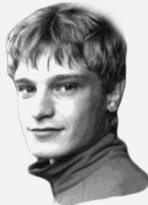 Соревнования городского округа Самара по спортивному туризмуна пешеходных дистанциях памяти Владимира Михайлова1-2  июня 2024 г.                                                                                                                                                                                     м.р. Красноярский, с. Малая Царевщина СХЕМА ПРОХОЖДЕНИЯ ДИСТАНЦИй«ДИСТАНЦИЯ – ПЕШЕХОДНАЯ» КОРОТКАЯ (СПРИНТ) 1 КЛАСС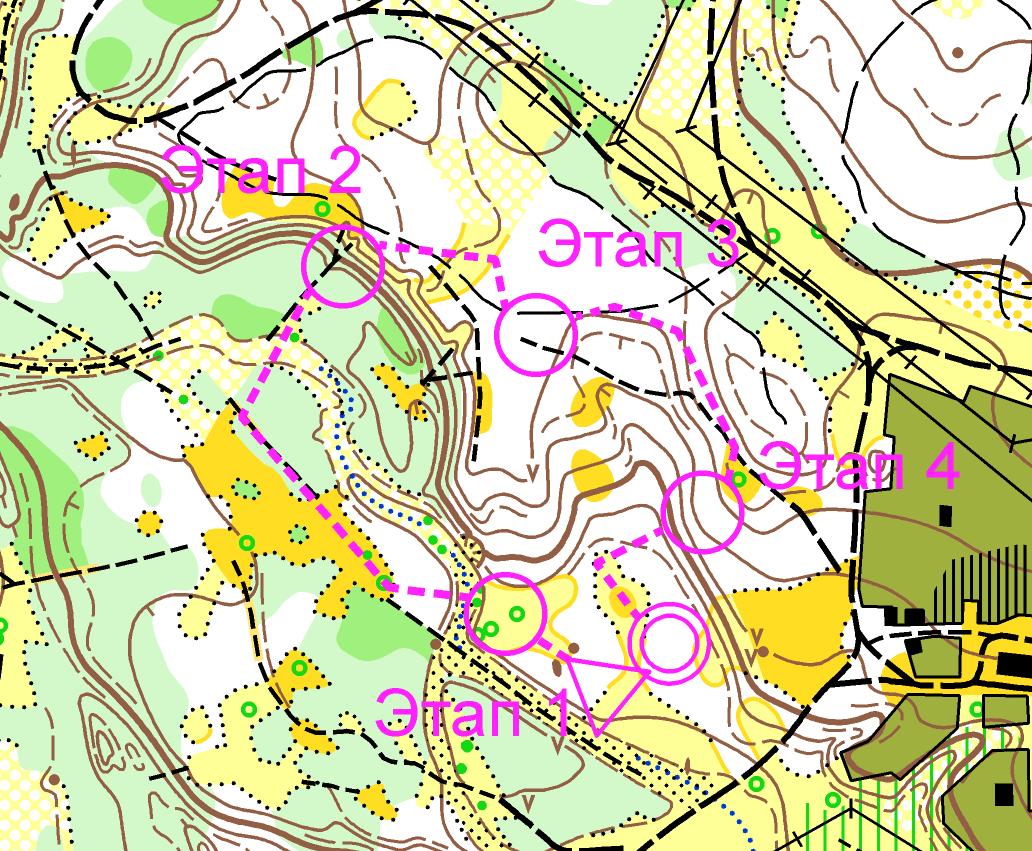 Длинна дистанции435 мСтартОтмечен на карте треугольникомСтарт — Этап  130 мЭтап 1Переправа по бревнуЭтап 1 — Этап  2190 мЭтап 2Подъем по склонуЭтап 2 — Этап  370 мЭтап 3Переправа по параллельным периламЭтап 3 — Этап  4115 мЭтап 4Спуск по склонуЭтап 4 - Финиш30 мФинишОтмечен на карте сдвоенной окружностью